                                                                          Прайс-лист действует с 10.04.19г.Электрический  напольный  тэновый  отопительный котел  THERMICS  класс- стандартЭлектрический  напольный  тэновый  отопительный котел  THERMICS  не требующий периодической замены блока ТЭН.Электрический тэновый отопительный котел THERMICS (эконом-класс)Электрический тэновый отопительный котел THERMICS (эконом-класс) не требующий периодической замены блока ТЭН.Электрический  настенный  тэновый  отопительный  котел  THERMICS  c погодозависимым  регулированием.Электрический настенный  тэновый отопительный котел  THERMICS не требующий периодической замены блока ТЭН.Электрический проточный водонагреватель THERMICSТепловентилятор THERMICSООО НПК «Термикс»630501, Россия, Новосибирск, п. Краснообск, а/я 483телефон: (383) 308-71-34, факс: (383) 348-43-94www.thermics.ru   e-mail: 3425717@mail.ru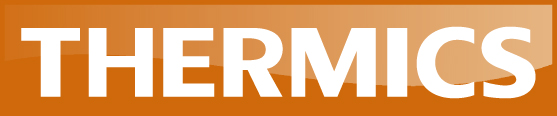 СерияСталь ТЭНБМощность, кВтОтапливаемая площадь, м2ДуНапряж. ВВес кгРозничный прайс, руб.101Ч660DN32220/3802019 951101Ч990DN323802020 085101Ч12120DN323802021 580101Ч15150DN323802021 775201Ч18180DN323803027 354201Ч24240DN323803027 355201Ч30300DN323803029 661401Ч38380DN503804540 138401Ч48480DN503804541 256401Ч60600DN503804546 315601Ч72720DN503806056 595601Ч81810DN503806056 821601Ч90900DN503806056 840800Ч96960DN65F38011071 526800Ч1201200DN65F38011075 720СерияМощность, кВтОтапливаемая площадь, м2 ДуНапряжение, ВВес кгРозничный прайс, Руб.101V4,550DN32220/3802020 688101V5,560DN32220/3802020 812201V770DN32220/3803023 115201V990DN323803023 200201V11110DN323803023 375401VR18180DN503804530 056401VR22220DN503804530 250401V22220DN503804531 125601V27270DN503806043 850601V33330DN503806043 900800V36360DN65F38011059 605800V44440DN65F38011060 100СерияCталь ТЭНБМощность, кВтОтаплив. площадь м2ДуНапряж. ВВес кгРозничный прайс, Руб.001Ч660DN32220/380128 690001Ч990DN32380128 812001RЧ690DN32380128 440001RЧ990DN32380128 937001NН12120DN323801212 375001NН15150DN323801212 565Новинка! 001-2Ч12120DN323801411 125Новинка! 001-2Ч15150DN323801411 200Новинка! 001-2Ч18180DN323801411 300002-1Ч660DN32220/3801415 960002-1Ч990DN323801416 100002-1RЧ660DN32220/3801416 900002-1RЧ990DN323801417 040 002-1Н12120DN323801420 695002-1Н15150DN323801420 815002-2Ч12120DN323801420 565002-2Ч15150DN323801420 690002-2Ч18180DN323801720 950002-2Н24240DN323801723 645002-2Н30300DN323801723 875003Ч660DN25220/380106 780003Ч7,575DN25380106 900003Ч990DN25380107 500СерияМощность, кВтОтапливаемая площадь, м2ДуНапряжение ВВес кгРозничный прайс, Руб.001V3,535DN32220128 690001V4,545DN32220128 875001V5,555DN32220128 875001VR3,555DN32220128 790001VR4,555DN32220128 938001VR5,555DN32220129 063001-2V770DN32220/3801411 125001-2V990DN323801411 200001-2V11110DN323801411 300001Vi3,535DN322201213 109001Vi4,545DN322201213 388001Vi5,555DN322201215 612002-1V3,535DN322201415 965002-1V4,545DN322201416 100002-1V5,555DN322201416 200002-2VR770DN32220/3801720 125002-2VR990DN323801720 190002-2VR11110DN323801720 315003V3,535DN25220/380105 425003V4,545DN25220/380106 900003V5,555DN25220/380107 500СерияСталь ТЭНБМощность, кВтОтапливаемая площадь, м2 ДуНапряж. ВВес  кгРозничный прайс, Руб.731Ч6 60  DN32 220/3801418 387731Ч990DN32 3801418 387731Н12120DN323801422 945731Н15150DN323801423 065730Ч18180DN323801724 920730Н24240DN323801729 887730Н30300DN323801730 050СерияМощность, кВтОтапливаемая площадь, м2ДуНапряже-ние, ВВес кгРозничный прайс, Руб.731V3,5 35 DN32 2201418 387731V4,545DN322201418 387731V5,555DN322201418 387730V770DN32220/3801719 100730V990DN323801719 500730V11110DN323801722 500СерияСталь ТЭНБМощность,кВтПроизводительность, л/минНапряжение ВВес, кгРозничный прайс, Руб.110Н1243801423 065110Н1553801423 440210Н247,53801727 900210Н3093801728 565СерияСталь ТЭНБМощность, кВтПроизводительность, м3/чНапряжениеВВес, кгРозничный прайс, руб.СерияСталь ТЭНБМощность, кВтПроизводительность, м3/чНапряжениеВВес, кгРозничный прайс, руб.620Н914003801511 450